Nine Letter Word PuzzlesThere are two games that you can play with the letters.1. Can you find the nine-letter word?2. How many words can you make from these letters? You cannot use a letter more than once in each word (unless it appears twice in the grid).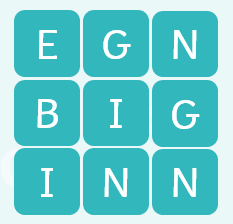 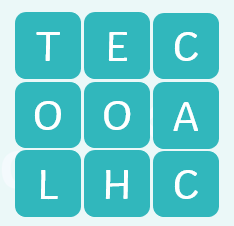 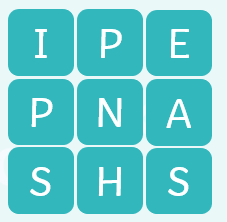 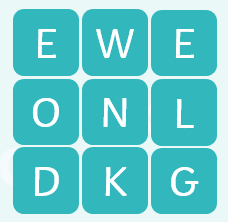 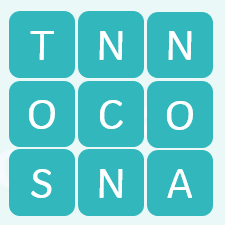 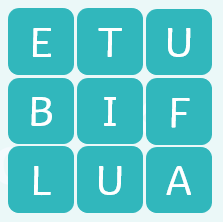 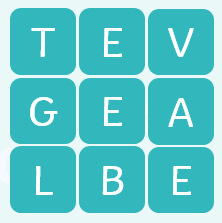 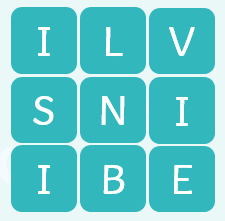 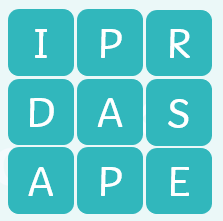 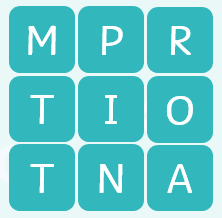 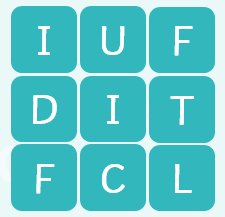 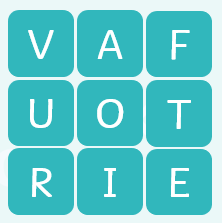 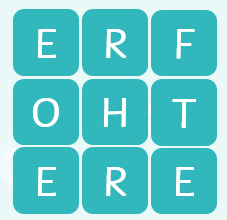 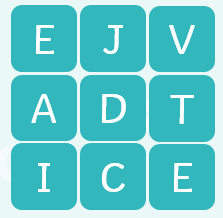 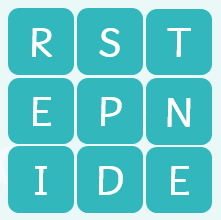 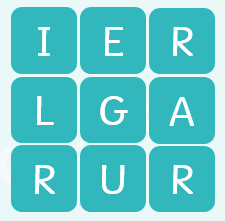 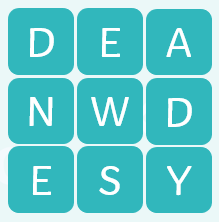 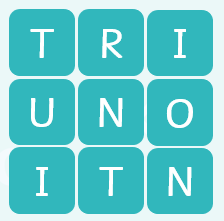 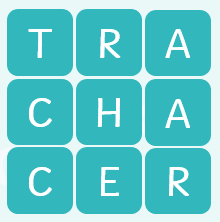 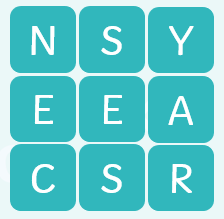 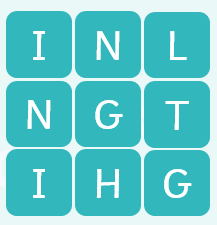 